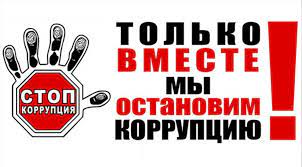 Информация об итогах конкурса размещена на официальном сайте министерства, режим доступа https://msr.orb.ru/presscenter/news/43425/ .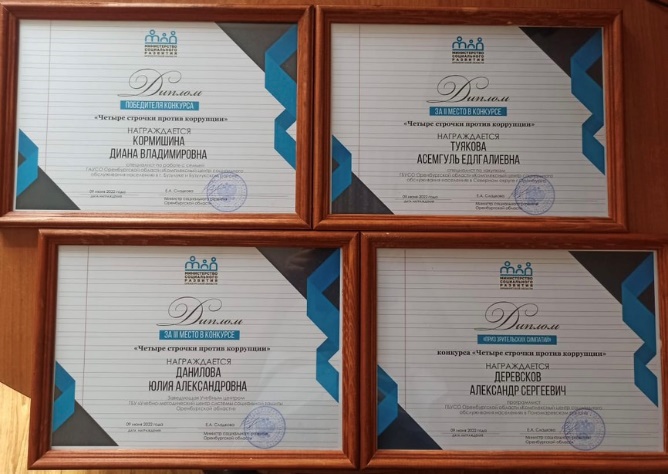 ИТОГИКОНКУРСА«ЧЕТЫРЕ СТРОЧКИ ПРОТИВ КОРРУПЦИИ»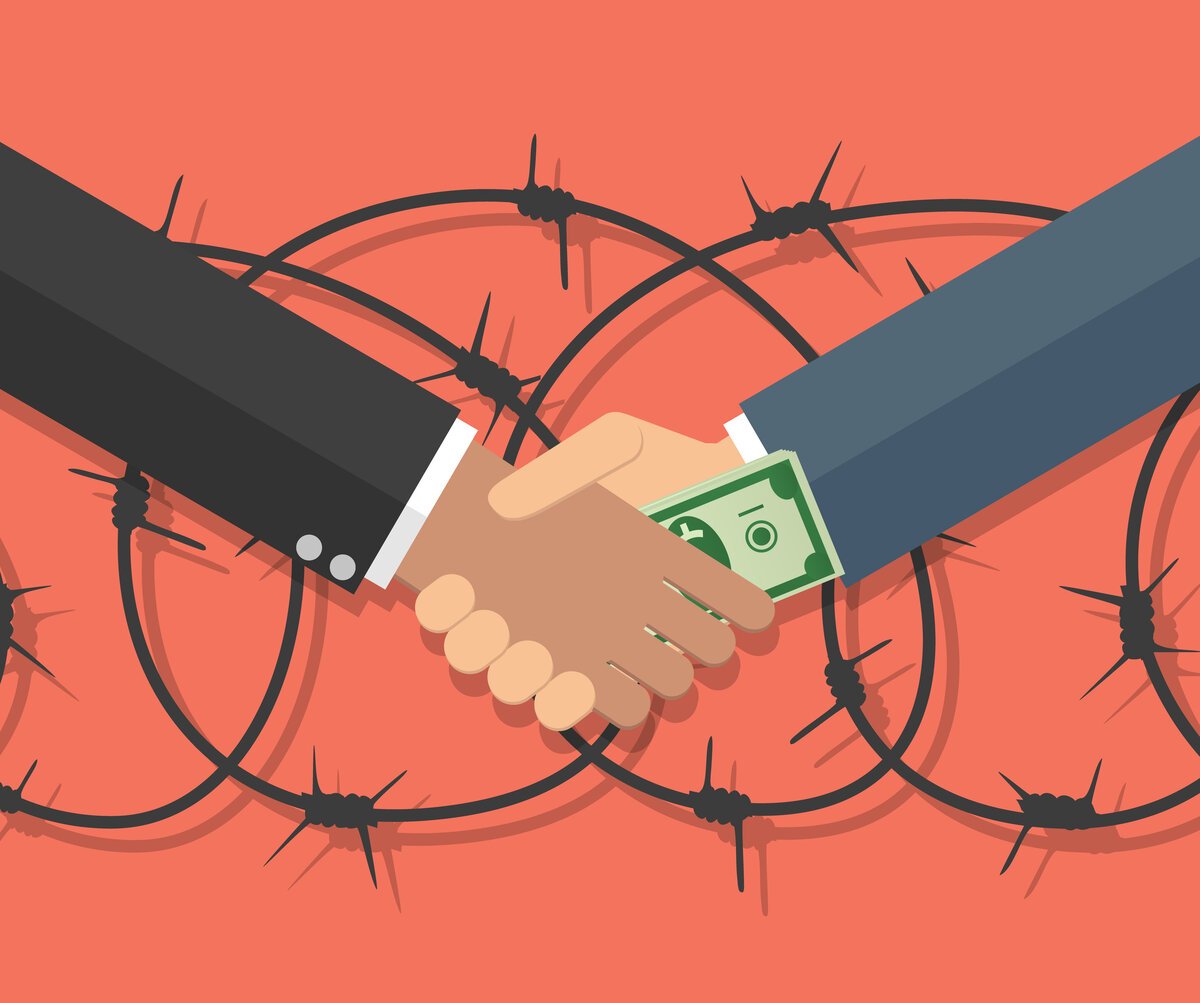 2022 г.Второе место заняла специалист по закупкам КЦСОН в Северном округе    г. Оренбурга Асемгуль Туякова:Ты брал сначала на конфеты,Потом на отпуск и на дом…И затянуло так всё это,Что выйти чистым ты не смог!Душа твоя, замаранная грязью,Кричала долго: «Прекрати…»Но ты, довольный сытый жизнью,Совсем не слушал совести мольбы.И вот настал конец твоим деяньямТы на суде, ждешь приговор.А пред глазами - те конфеты,Сейчас закрывшие весь жизненный простор!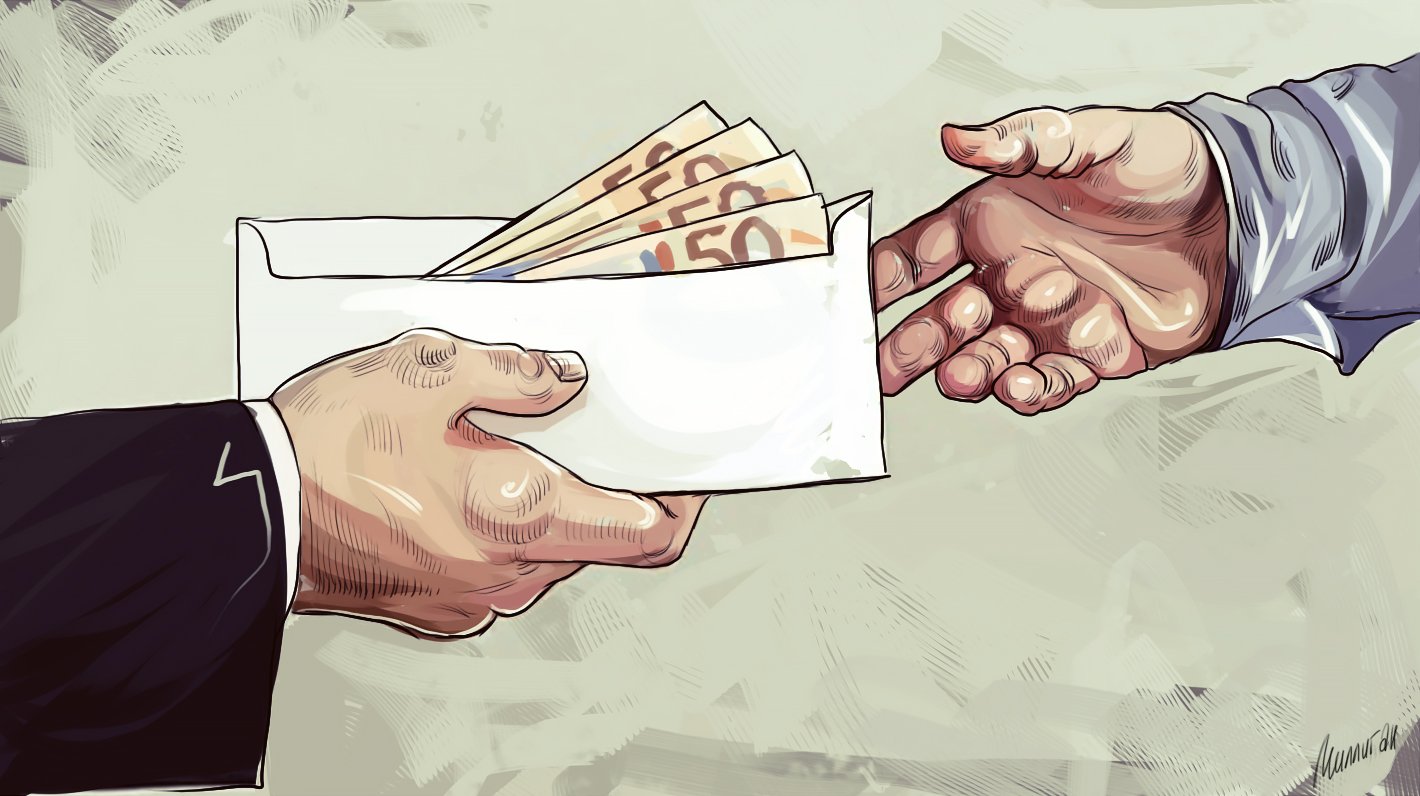 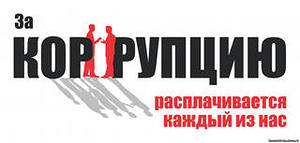 В период с 15 апреля по 20 мая 2022 года Советом молодых специалистов системы социальной защиты Оренбургской области проводился конкурс среди молодых специалистов министерства и подведомственных учреждений «Четыре строчки против коррупции»Почетное первое место заняла специалист по работе с семьей КЦСОН в Бузулуке и Бузулукском районе Диана Кормишина:Чтобы всё вокруг цвело, развивалось, пело –Пресекай, мой друг, всегда взяточное дело.Не ленись ты честно жить, оформляй по праву,И тогда иссякнут вдруг всех коррупций нравы!Замыкает тройку победителей творческая работа заведующей Учебным центром Учебно-методического центра системы социальной защиты Оренбургской области» 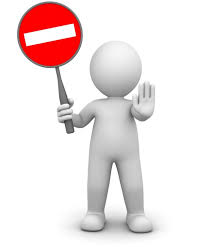 Юлии Даниловой:Твое «НЕТ коррупции» имеет значение…Помни - выбор есть всегда!Идти дорогою правды и чести –Вот настоящий путь бойца!Приз зрительских симпатий получил программист ГБУСО «КЦСОН» в Пономаревском районе Александр Деревсков:От закона не сбежатьДаже в депутаты,А хочешь яхты покупать –Откладывай с зарплаты.